Полувековые трубы не выдерживают!Изношенность водопроводных труб — одна из причин перебоев воды!26 января 2023 года в сельском клубе села Средние Карамалы состоялось  итоговое собрание   по участию и выбору проекта в Программе поддержки местных инициатив ППМИ-2023,   приняли участие 83 жителя села.По предварительным собраниям и заочному анкетированию с помощью опросных листов на итоговом собрании обсудили и приняли решения по вопросам возможного участия села в ППМИ -2023, выбора первоочередной проблемы и инициативной группы для организации работ, определения суммы софинансирования муниципалитета – 15%, населения и спонсоров по 10% от общей суммы проекта и об использовании сэкономленных бюджетных средств после проведения торгов.Жители села Средние Карамалы  единогласно проголосовали за проект: «Капитальный ремонт водопровода холодного водоснабжения в с. Средние Карамалы».   Спонсором проекта выступила глава КФХ Иванова О.В.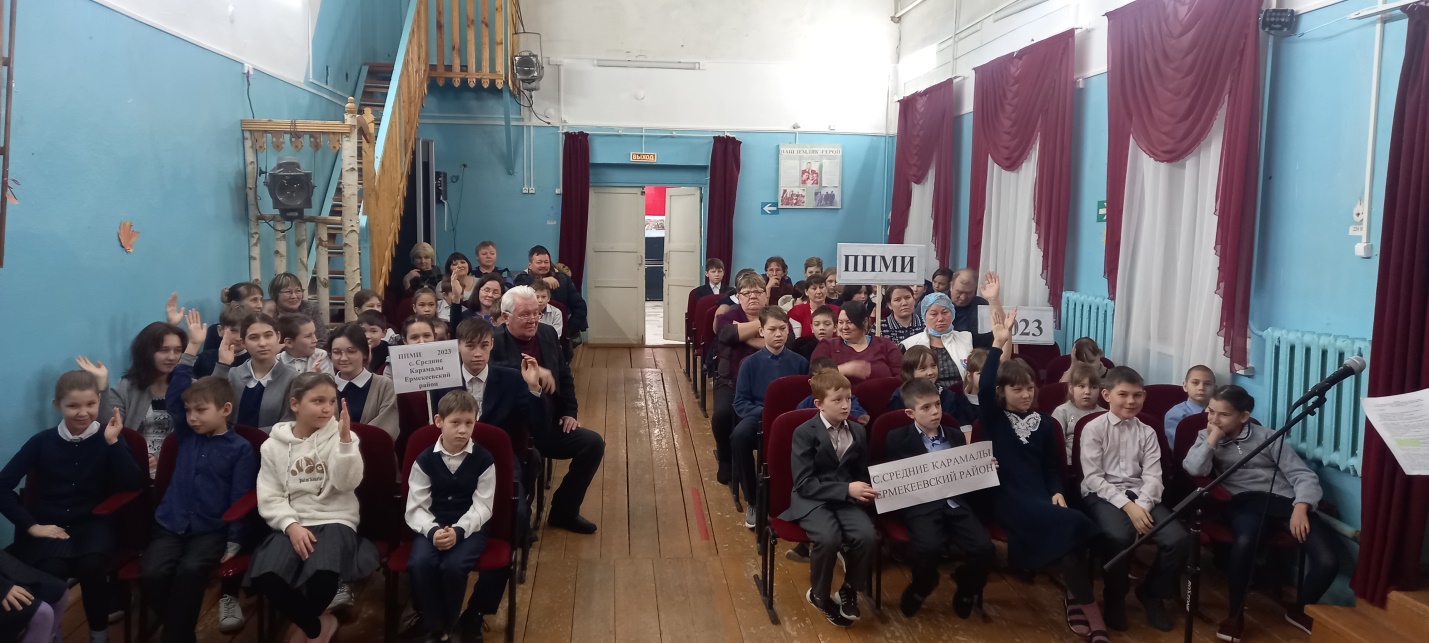 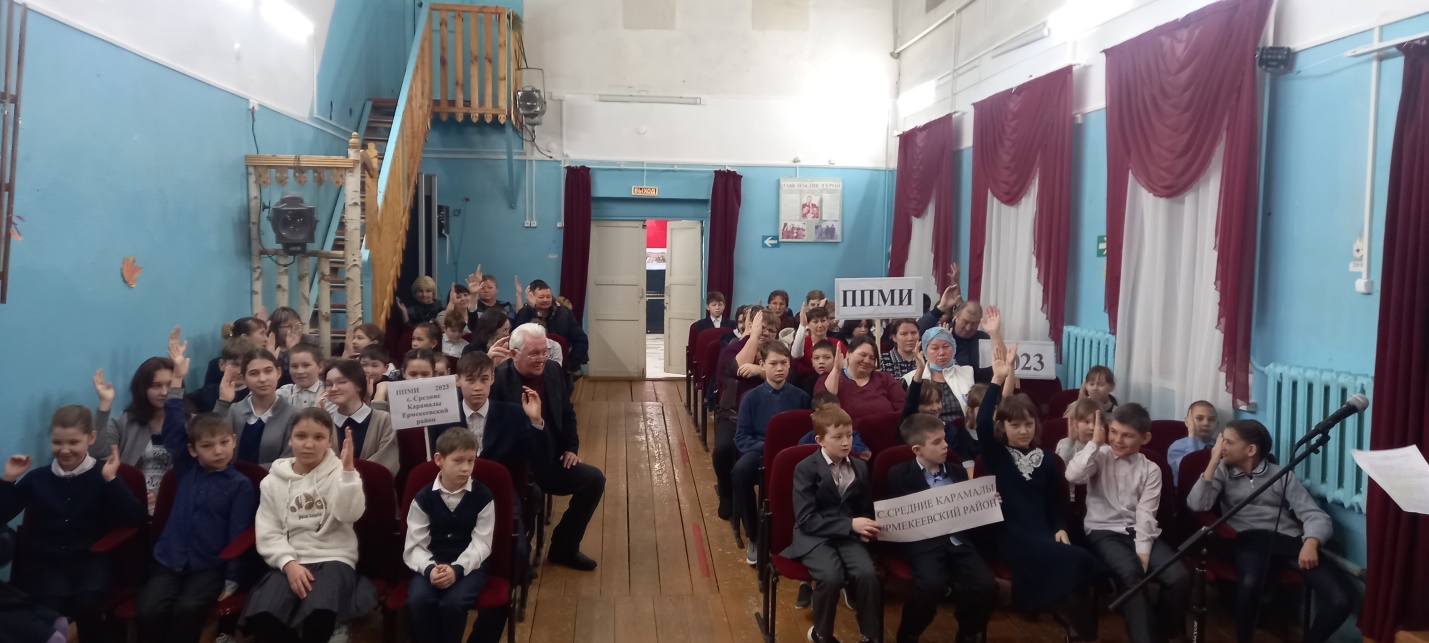 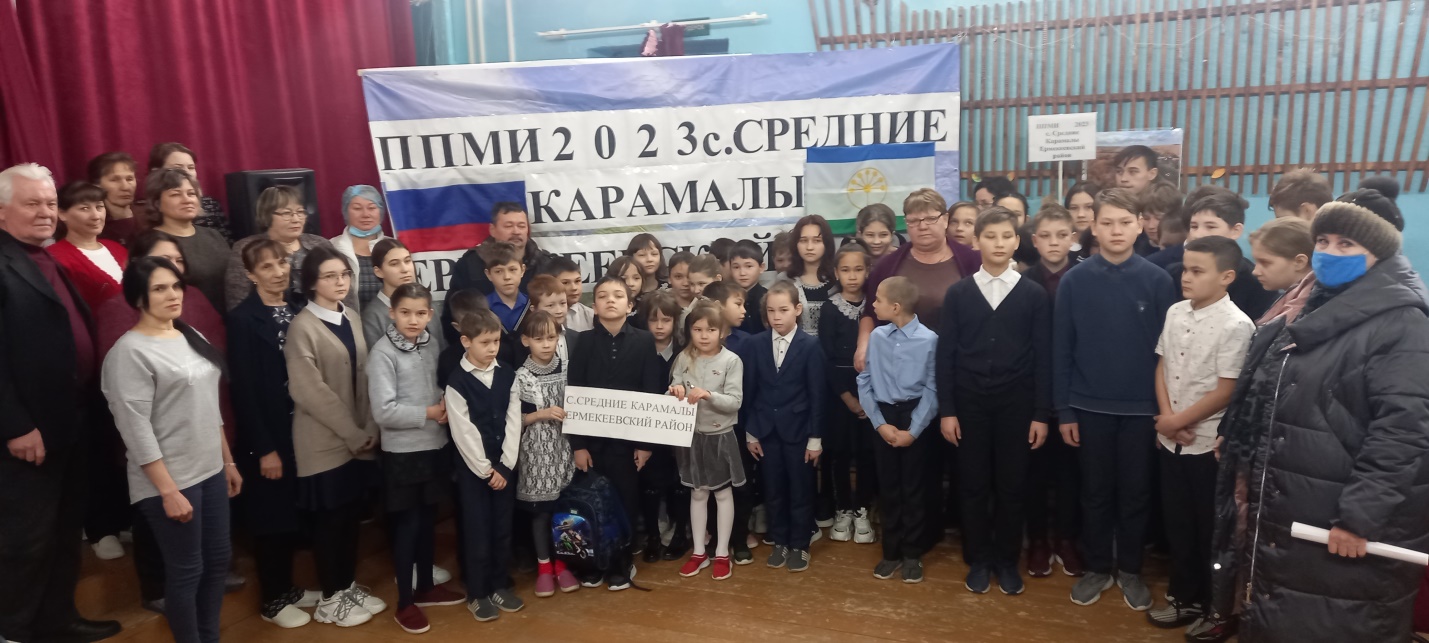 